Виноградова Ирина Николаевна, учитель начальных классов МОУ Ивняковская СШ ЯМРУрок факультативного курса ОРКСЭ в 4-ом классе по модулю: «Основы православной культуры»Тема семинара: «Духовно-нравственное воспитание как основа патриотического воспитания»Тема для обучающихся: «Патриотизм в православной религии»Цель урока:  воспитывать любовь и уважение к ОтечествуЗадачи урока:- познакомить с понятиями «Любовь», «Отечество», «Патриотизм»;              -  развивать речь, воображение, мышление, внимание; творческие             способности              - воспитательные:  воспитывать уважение к православной культуре России, формировать умение работать в  группе.Виды деятельности : чтение эпитета; фронтальная беседа; работа в парах ; учебный диалог, прослушивание стихотворения «Белые панамки»; работа с иллюстративным материалом;  работа с материалом учебника.Оборудование: интерактивная доска; презентация к стихотворению «Белые панамки»; презентация священнослужителей и монахов, защищавших Родину в годы ВОВ; карта понятий на этап актуализации знаний; иллюстративный материал.Основные термины и понятия: православие, монах, священнослужитель, миряне, нравственные ценности, Отечество, патриотизм.Технологическая карта урокаОрганизационный момент.  Цель: эмоциональный настрой на урок.Прозвенел уже звонок, начинается урок. –-Ребята, давайте встанем и поприветствуем наших гостей (дети встают, поворачиваются к гостям, приветствуют их и садятся на свои места).              - Проверьте, всё ли у вас подготовлено к уроку, наведите порядок на столе.       2) Введение в тему урока.  Цель: определить тему и учебную цель урока: - Послушайте эпитеты к уроку: (читают обучающиеся)«Без Бога, без веры, без патриотизма народ не может самостоятельно существовать»                                                                                                            Святитель:  Николай  Японский«Наша любовь к Отечеству должна простираться до готовности положить за него жизнь свою»                                                                                                             Святитель: Филарет Московский- Как вы понимаете смысл данных высказываний? (выслушать каждого желающего)- Без чего не может самостоятельно существовать народ? (Без Бога, без веры, без патриотизма)- Почему?- Какой должна быть любовь к Отечеству по словам Филарета Московского? (До готовности отдать за неё жизнь)- Что общего у этих высказываний? (В них говориться о патриотизме и любви к своему Отечеству)- Попробуйте определить тему нашего урока; о чём сегодня пойдёт речь?- Правильно, речь пойдёт о патриотизме, о любви к Отечеству. А какую культуру мы изучаем?(Православную религию)- Сформулируйте тему урока.Тема: «Патриотизм в Православной религии» (тема прописывается на доске учителем)- Поставьте цель урока: место патриотизма в православной культуре (цель ставят при направляющей помощи учителя).3) Актуализация знаний. Цель: на основе имеющихся знаний перейти к изучению нового материала).-Работа в парах.- Поработайте в парах. У вас на столах карта понятий, вам нужно её заполнить:- Проверим, что вы записали.- Что может объединять эти три группы людей?4)  Этап Открытия нового знания.- Пока затрудняетесь ответить… Мы ответим на этот вопрос немного позже.- А пока я вам предлагаю послушать невыдуманную историю. Историю, которая произошла в непростое время для нашего Отечества время.Учитель включает видеосопровождение к стихотворению  Вадима Егорова «Белые панамки»   На полянке - детский сад                                                                                      
Чьи-то внучки, чьи-то дочки
И панамки их торчат
Словно белые грибочки

Ах, какая благодать
Небеса в лазурь оделись
До реки рукой подать
До реки рукой подать
До войны - одна неделя

Вой сирены, Ленинград
Орудийные раскаты
Уплывает детский сад
От блокады, от блокады

А у мам тоска-тоской
По Илюшке и по Аньке
По единственной такой
Уплывающей панамке

Кораблю наперерезОгневым исчадием ада
Мессершмитта черный крест
Воспарил над детским садом

На войне - как на войне
Попадание без ошибки
Лишь панамки по воде
Лишь панамки по воде
Словно белые кувшинки

Боже правой, не ужель
Это может повториться?
Боже правой, им уже
Было б каждому за тридцать

Тот же луг и та река
Детский лепет на полянке
И несутся облака
И несутся облака
Словно белые панамки- Владыка Алексий (Симанский) был в тот момент в осаждённом Ленинграде и разделил  все тяготы и ужасы блокадных дней с обычными людьми.  Он был очевидцем этих и подобных злодеяний. Глава епархии митр. Алексий написал свое обращение к духовенству и верующим «Церковь зовет к защите Родины. Как во времени Димитрия Донского и св. Александра Невского, как в эпоху борьбы с Наполеоном, не только патриотизму русских людей обязана была победа русского народа, но и его глубокой вере в помощь Божию правому делу…, мы будем непоколебимы в нашей вере в конечную победу над ложью и злом, в окончательную победу над врагом».-- Владыка Алексий (Симанский)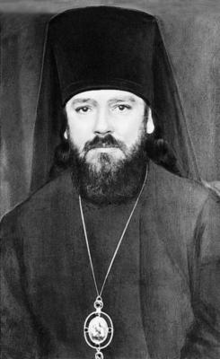 ____________________________________________ - Протоиерей Валентин Бирюков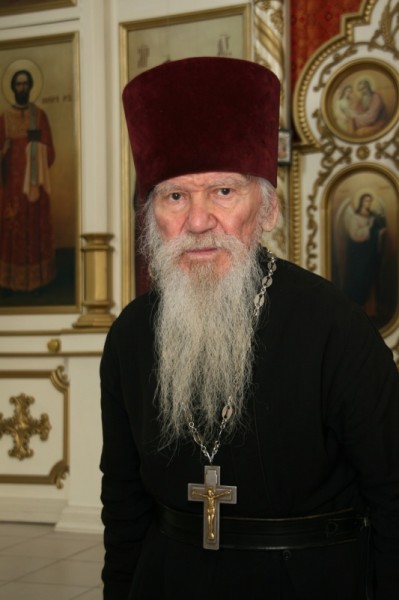 Протоиерей Валентин БирюковПосле школы был призван на фронт и направлен в Ленинград. Пережил блокаду.  «Вы даже представить себе не можете, что такое блокада. Это такое состояние, когда есть все условия для смерти, но никаких — для жизни. Никаких — кроме веры в Бога. Нам приходилось копать траншеи для пушек и блиндажи в пять накатов из брёвен и камней. А питались при этом травой. Запасали её на зиму».Защищал «Дорогу жизни» обеспечивающую связь блокадного Ленинграда с внешним миром, в 1944 получил пулевые и осколочные ранения. После войны Валентин Яковлевич вернулся в Томскую область. Один из старейших священников Новосибирской епархии.______________________________________________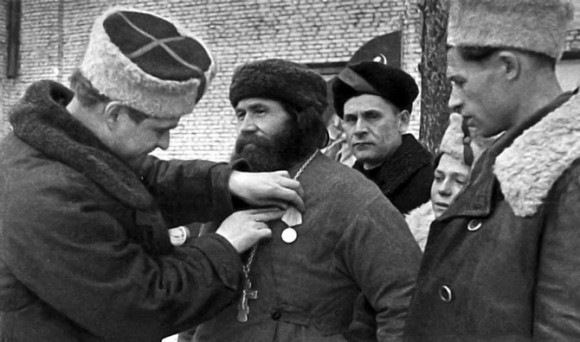 Священник Фёдор ПузанскийВо время войны собрал в селах Заполье и Бородичи 500 000 рублей и передал их через партизан в Ленинград на создание танковой колонны Красной Армии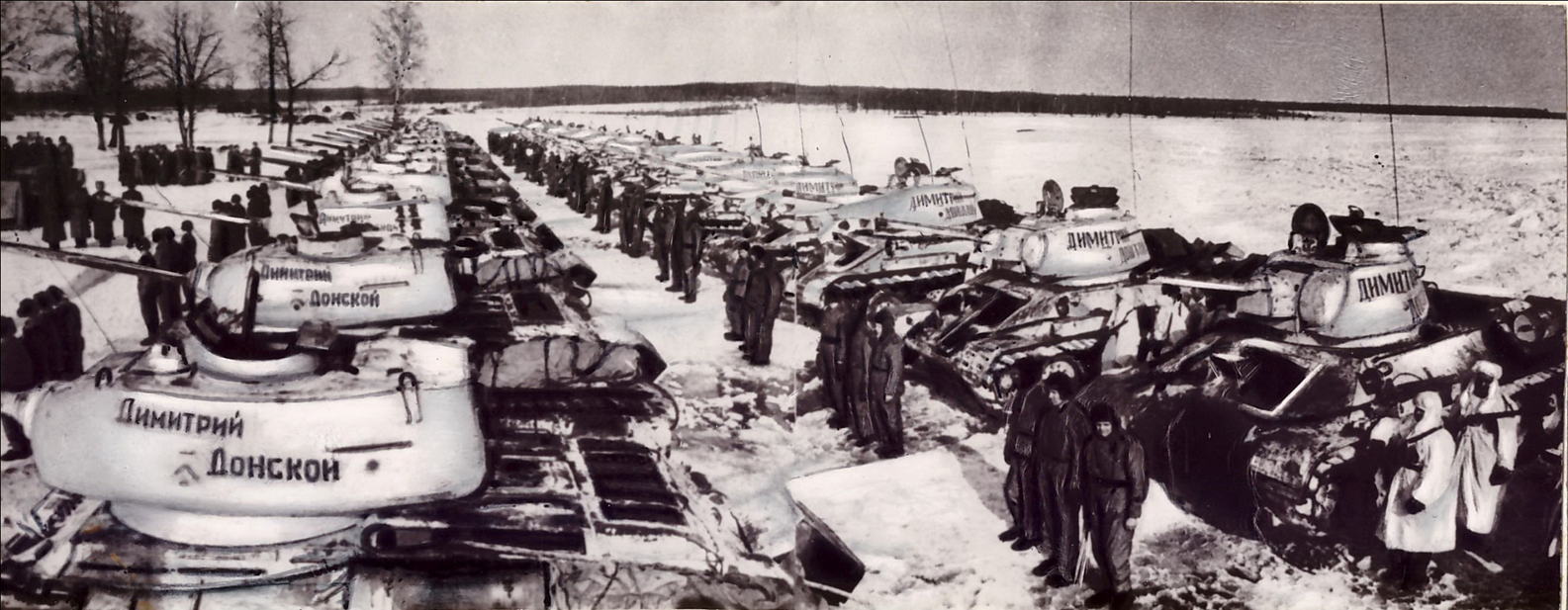 Архиепископ Михей (1921-2005)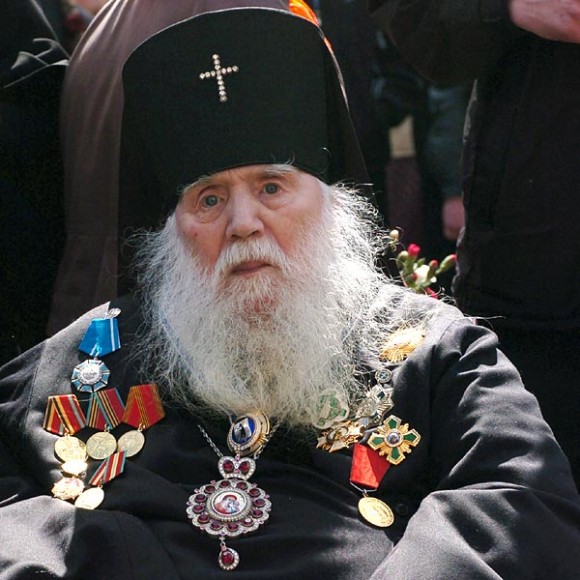 Архиепископ Михей (в миру Александр Александрович Хархаров)Родился в Петрограде в семье верующего рабочего.    В 1942—1946 служил радиотелеграфистом в Красной армии. Участвовал в снятии блокады Ленинграда, воевал в Эстонии, Чехословакии, дошёл до Берлина. За боевые заслуги был награждён медалями.- В годы войны плечом к плечу с другими сражались и женщины: Матушка София (Екатерина Михайловна Ошарина)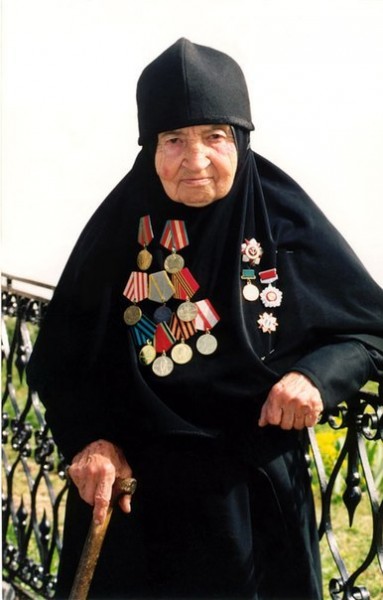 Участвовала во взятии Кенигсберга (Калининград).Существует множество воспоминаний о молебне русских священников у стен Кенигсберга во время его штурма в апреле 1945 года. Видела его и матушка София(Екатерина Михайловна Ошарина), ныне цветовод-озеленитель Раифского монастыря. От Москвы до Берлина прошла она, сражаясь за родную землю… Помню Кенигсберг. Мы относились ко 2-му Белорусскому фронту, которым командовал маршал Константин Константинович Рокоссовский. Взяли Кенигсберг с Божией помощью. Я сама видела, хотя наблюдала с некоторого отдаления. Собрались монахи, батюшки, человек сто или больше. Встали в облачениях с  иконами. Вынесли икону Казанской Божией Матери… А вокруг бой идет, солдаты посмеиваются: «Ну, батюшки пошли, теперь дело будет!»И только монахи запели — стихло все. Стрельбу как отрезало.Наши опомнились, за какие-то четверть часа прорвались… Когда у пленного немца спросили, почему они бросили стрелять, он ответил: «Оружие отказало».5)  Сделайте вывод. Чем занимались служители православной церкви? (Вместе со всем народом защищали своё Отечество)- Можем мы сказать, что они были патриотами своей Родины и не жалели своей жизни для её защиты? (Да, конечно, можем) 6)  Факты о Великой Отечественной войне:- Ребята, подойдите к этой надписи и прочитайте, что там написано:1. « 872 дня» . Кто знает, что означают эти цифры? (Столько дней длилась блокада Ленинграда) 8 сентября 1941 года Ленинград был взят в блокадное кольцо. Оно было прорвано 18 января 1943 года. К началу блокады в Ленинграде не было достаточного количества запасов еды и топлива. Единственным путем сообщения с городом было Ладожское озеро. Именно через Ладогу пролегла Дорога жизни – магистраль, по которой в блокадный Ленинград доставлялись грузы с продовольствием. По озеру было сложно провезти количество еды, необходимое для всего населения города. В первую блокадную зиму в голе начался голод, появились проблемы с отоплением и транспортом. Зимой 1941 года умерли сотни тысяч ленинградцев. 27 января 1944 года, через 872 дня после начала блокады, Ленинград был полностью освобожден от фашистов.-Теперь идём дальше и читаем следующую надпись:2. « 125» Что означает это число? Минимальный паек - 125 граммов хлебаГлавной проблемой осажденного Ленинграда был голод. Служащие и иждивенцы только 125 граммов хлеба в день. Рабочим полагалось 250 граммов хлеба, а личному составу пожарных команд, военизированной охраны и ремесленных училищ – 300 граммов. В блокаду хлеб готовили из смеси ржаной и овсяной муки, жмыха и  солода. Хлеб получался практически черным по цвету и горьким на вкус.3. - 32,1 °C-?       Первая зима в осажденном Ленинграде была суровой. Столбик термометра падал до отметки - 32,1 °C. Средняя4. 150 тысяч -?          Это 150 тысяч снарядов было сброшено на осаждённый город.Во время блокады Ленинград постоянно подвергался артобстрелам, которых было особенно много в сентябре и октябре 1941 года. Авиация совершала по несколько налетов в день - в начале и в конце рабочего дня. Всего за время блокады на Ленинград было выпущено 150 тысяч снарядов и сброшено больше 107 тысяч зажигательных и фугасных бомб. Снарядами было разрушено 3 тысячи зданий, а повреждено больше 7 тысяч. Около тысячи предприятий были выведены из строя. Для защиты от артобстрелов ленинградцы возводили оборонительные сооружения. Жители города построили больше 4 тысяч дотов и дзотов, оборудовали в зданиях 22 тысяч огневых точек, возвели на улицах 35 километров баррикад и противотанковых препятствий.5. 630 тысяч.    Столько людей погибло в блокадном Ленинграде, одном только городе нашей с вами Родины.- А теперь садитесь на свои места и ответьте на вопрос: А чем же закончилась та страшная война?(Победой советского народа)- Теперь вернёмся к нашей таблице, которую мы заполняли в начале урока.  У нас осталось незаполненным последнее окошечко .-Подумайте, что же могло объединить  всех этих людей?  Мы с вами можем видеть по заполненной таблице, что образ жизни разный, нравственные идеалы тоже не всегда совпадают.- В кого верят религиозные люди? (В Бога, В Божью волю).- В кого верили простые люди? (В победу, в силу и волю народа)- Что же их объединило? (ВЕРА)- А что порождает веру в победу? (Патриотизм нашего народа )- Значит ПАТРИОТИЗМ и ВЕРА стали основой победы наших предков в Великой Отечественной войне. Заполните, пожалуйста последнее окошечко таблицы этими словами.7)  Рефлексия.  Давайте встанем в круг. Возьмём в руки вот этот колокольчик и подав звук произнесём во что или в кого мы можем верить:Дети передают колокольчик и произносят свои слова:- Верю в Победу;- Верю в патриотизм народа;- Верю несгибаемую волю своих предков;- Верю в силу православной культуры и т.д…8) Итог урока. Задание на дом: подготовить сообщение о защитниках Отечества.монахсвященнослужительмирянинОбраз жизни ( имеет семью или ведёт  одинокий образ жизни)Как одет (особенности в одежде или свободный выбор одежды)Нравственные ценности (какие ценности в жизни, чему посвящена жизнь)монахсвященнослужительмирянинОбраз жизни ( имеет семью или ведёт  одинокий образ жизни)  Живёт в труде, молитвах, в одиночестве.Ограничение в едеПокаяниеЖивёт в труде, молитве, может иметь семью, детей. Является как бы «проводником» между Богом и простым обывателем.Соблюдение умеренности в еде (посты)Ведёт светский образ жизниИмеет семью, детейИмеет свободу выбораКак одет (особенности в одежде или свободный выбор одежды)Мантия (одежда чёрного цвета), клобук на голове, пояс, чётки.Может носить как светские одежды, так и облачаться в специальные одежды для священнослужителей (камилавка – головной убор, фелонь-одежда)Свободный выбор одеждыНравственные ценности (какие ценности в жизни, чему посвящена жизнь)Вера в БогаСлужение БогуУважение к старшимЛюбовь к БогуЛюбовь к ближнемуСмирениеОтветственностьМилосердиеТрудолюбие и т.д.Уважение к старшимСемья, здоровье, дети, дом,любовь к близким, уважение к старшим, материальное благополучие, успешность, досуг